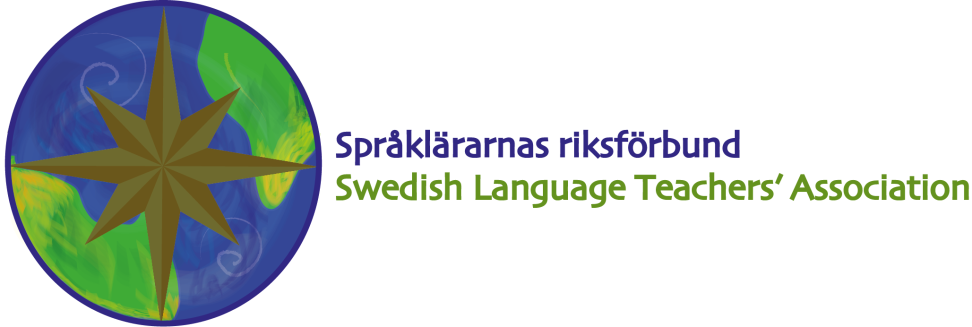 Årsmöte den 29 mars 2014, kl. 13-00-14.00 vid Malmö högskola, Nordenskiöldsgatan 10, sal C2311.Till mötesordförande valdes Birgitta Millbrink och till mötessekreterare Ann-Christine Holmer.2. Dagordningen godkändes och fastställdes.3. Till justeringspersoner tillika rösträknare valdes Gertrud Hagman och Olle Käll.4. Röstlängden justerades genom att samtliga deltagare bockades av vid entrén till årsmötessalen (bilaga 1).5. Årsmötet har utlysts i Lingua, på hemsidan och i lokalföreningarna.6. Verksamhetsberättelsen föredrogs och godkändes (bilaga 2)7. Efter redogörelse för disponering av uppkommen vinst och förlust fastställdes resultat- och balansräkningen (bilaga 2).8. Revisorernas berättelse föredrogs (bilaga 3)9. Styrelsen beviljades ansvarsfrihet för räkenskapsåret 2013.10. Styrelsens förslag till budget för det kommande verksamhetsåret fastställdes.                                    I samband därmed klargjordes att lokalföreningarna får 3.500 kr/år utan det tidigare kravet på två genomförda aktiviteter. Man kan äska ytterligare medel vid behov. Efter att styrelsen själva arrangerat språkbåt, jubileumsdag och dagen i Malmö finns inget planerat arrangemang i höst.  Fokus kommer inom det närmaste året att ligga på fortbildning, kontakt med huvudmännen, diskussioner kring hur de nya styrdokumenten fungerar och hur man använder dem. Styrelsen tar tacksamt emot goda exempel och problem som behöver lyftas fram.11. Arvoden till styrelsen fastslogs och är oförändrade d v s ordförande, redaktör för Lingua samt kassör har alla 25.000 kr, vice ordförande 10.000 kr samt sekreteraren 5.000 kr.12. Samtliga styrelsemedlemmar har en summa av 10.000 kr vardera för deltagande i internationella kongresser, konferenser, kurser som kan vara till nytta för föreningen. Summan är oförändrad.13. Årsavgiften för medlemmar fastställdes till 250 kr, 125 kr för pensionärer och heltidsstuderande. 14. Val av styrelseledamöter – i enlighet med valberedningens förslagvice ordförande Mia Smith (nyval på 2 år)redaktör för Lingua Håkan Friberg (nyval på 2 år)spanskrepresentant Christina Kjellsdotter Ander (nyval på 2 år)ordförande Helena von Schantz (omval på 1 år)Styrelsen utökades med Birgit Harling (tills vidare), Birgitta Millbrink nyval på 2 år. Birgit fortsätter att arbeta med Lingua tillsammans med Håkan Friberg, Birgitta Millbrinks ansvarsområde är kontakten med förlag och annonsörer.15. Till revisorer omvaldes  Hans Beck och Astrid Mellbom och till revisorssuppleanter Jill Frejdeborn och Rolf Uvenäs (samtliga på 2 år).16.  Till valberedning utsågs fortsatt Ingegerd Kahnberg (sammankallande) samt Olle Käll och suppleant Petra Lindberg Hultén.17. Inga motioner har inkommit.18. Övriga frågor1) Till kontaktperson för italienska utsågs Entela Tabaku Sörman och som kontaktperson för hemspråk utsågs Ana Anu Vik.2)Beslutades att hedersmedlemmarnas antal från och med årsmötet kan uppgå till 12 mot tidigare 9.19. Mötet avslutades.Vid protokolletAnn-Christine HolmerJusteras Olle Käll			Gertrud Hagman